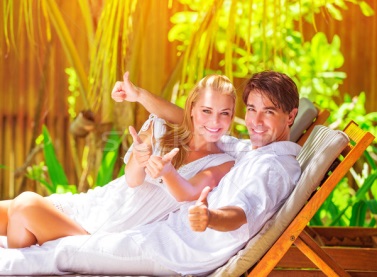                      СПЕЦИАЛЬНАЯ ЛЕЧЕБНАЯ ПРОГРАММА«МЕДОВЫЙ МЕСЯЦ»Если ВЫ желаете провести время «медового месяца» наедине, в условиях комфорта, получить полное медицинское обследование и при необходимости комплексное лечение, то эта программа для ВАС!Отличные условия проживания в уютном номере, яркие краски природы, целебный воздух соснового бора, пение птиц, здоровое питание и просто отдых вдвоем будут незабываемы.Кроме того, фитотерапия, массаж, аппаратное физиотерапевтическое лечение, спа-процедуры, аквааэробика, сауна, «Кедровая бочка», «Марутака», «Старвак», иглорефлексотерапия, кислородотерапия, лечебная физкультура, все это очень благотворно повлияет на вашу нервную систему. Вы почувствуете, как повысятся защитные силы вашего организма, а так же очень важно, вашего будущего ребенка.За 14 дней вы хорошо отдохнете от бытовых забот, забудете о проблемах кухни. Вы будете только вдвоем, все это позволит вам значительно повысить функциональные резервы вашего здоровья! Счастливое и беззаботное время, проведенное наедине, навсегда останется в вашей памяти.О днях, проведенных в санатории-профилактории «Селен», вы будете рассказывать своим детям, а потом и внукам.Санаторий профилакторий «Селен»624090 Свердловская область г. Верхняя Пышма Тел: 8(34368)7-64-16, 7-64-15